Sequência didática 3Unidade temáticaEsculturaObjetivosTrabalhar os conceitos de bidimensionalidade e tridimensionalidade.Ter contato com obras do artista Amílcar de Castro.Construir uma escultura em papel.Habilidades da BNCC – 3a versão(EF15AR01) Identificar e apreciar formas distintas das artes visuais tradicionais e contemporâneas, cultivando a percepção, o imaginário, a capacidade de simbolizar e o repertório imagético.(EF15AR04) Experimentar diferentes formas de expressão artística (desenho, pintura, colagem, quadrinhos, dobradura, escultura, modelagem, instalação, vídeo, fotografia etc.), fazendo uso sustentável de materiais, instrumentos, recursos e técnicas convencionais e não convencionais.Gestão de sala de aulaEstudantes organizados em círculo para a primeira aula.Estudantes sentados de modo convencional para a segunda aula.Número de aulas estimado2 aulas de 50 minutos cada uma.Aula 1Conteúdo específico Conversa sobre bidimensionalidade e tridimensionalidade.Recursos didáticosGiz e lousa.Imagens de esculturas realizadas pelo artista Amílcar de Castro.EncaminhamentoEscreva na lousa as palavras “bidimensional” e “tridimensional”. Pergunte aos estudantes o que elas significam. Deixe-os expressar-se livremente. Em seguida, complemente seus conhecimentos com as informações que julgar necessárias. As imagens apresentadas em superfície plana, como desenhos, pinturas e gravuras, são chamadas de bidimensionais, ou seja, apresentam duas dimensões, largura e altura.Mostre uma folha de papel aos estudantes. Indique a largura e a altura. Já as obras que possuem volume, como as esculturas, são chamadas de tridimensionais, ou seja, apresentam três dimensões: altura, largura e profundidade. Mostre uma mesa aos estudantes e aponte a altura, a largura e a profundidade, para que eles possam compreender melhor.Em seguida, explique-lhes que, a partir das décadas de 1950 e 1960, alguns artistas brasileiros ligados aos movimentos concretista e neoconcretista passaram a criar esculturas por meio do corte e da dobra de chapas de metal. Dessa forma, a chapa de metal passava do plano bidimensional para o plano tridimensional. Um desses artistas é o escultor Amílcar de Castro. Mostre aos alunos algumas de suas esculturas. Elas podem ser encontradas na internet. Em geral, as esculturas de Amílcar são simples, formadas por chapas em formato de círculo, quadrado, retângulo ou triângulo cortadas e dobradas. Os cortes e as dobras de suas obras não são aleatórios, mas calculados para haver equilíbrio e a obra se sustentar em pé. Enfatize, mostrando as imagens, a passagem da bidimensionalidade das chapas para a linguagem tridimensional da escultura.Aula 2Conteúdo específicoConstrução de escultura em papel.Recurso didáticoImagens de esculturas produzidas por Amílcar de Castro.Tesoura com ponta arredondada, papel paraná, régua e bolômetro.EncaminhamentoMostre aos estudantes novamente as obras do artista Amílcar de Castro apresentadas na Aula 1 e retome os conceitos de bidimensionalidade e tridimensionalidade.Proponha a construção de algumas esculturas em papel paraná utilizando os princípios de corte e dobra observados nas obras de Amílcar de Castro.Primeiro, oriente os estudantes a planejar sua escultura, tanto o formato – círculo, triângulo, quadrado, retângulo – quanto o corte e a dobra que serão realizados.Em seguida, instrua-os a desenhar na folha de papel paraná o formato escolhido e a recortá-la. O tamanho do desenho fica a critério dos estudantes.Por fim, instrua os estudantes a criar uma dobra no papel paraná, a fim de que ele se sustente em pé, formando uma estrutura tridimensional.Atividades complementaresOriente os estudantes a pintar suas esculturas de papel paraná com tinta guache. Eles podem optar por uma escultura monocromática ou trabalhar com cores. Depois de secas as obras, devem organizar uma exposição em um espaço que possa ser compartilhado por funcionários e outros estudantes. Eles também podem criar um cartaz com informações sobre o artista Amílcar de Castro.Apresente aos estudantes a proposição Caminhando, de 1964, realizada pela artista Lygia Clark. A proposta de Caminhando é que os participantes peguem uma fita de Möebius e a recortem, decidindo as direções que o corte terá, desde que a fita não seja dividida em duas partes. A própria fita de Möebius realiza a passagem do plano bidimensional para o tridimensional. Proponha aos estudantes a construção de uma fita de Möebius. Para isso, cada estudante precisa recortar uma faixa de papel sulfite de cerca de 29 x 10 cm. Em seguida, oriente-os a dar uma volta em uma das pontas da faixa de papel e colá-na na outra extremidade, para que fique parecida com a imagem abaixo. Enfatize, nesse processo, a passagem do plano bidimensional para o tridimensional (da fita plana, em linha reta, para uma forma estruturada como na imagem a seguir). 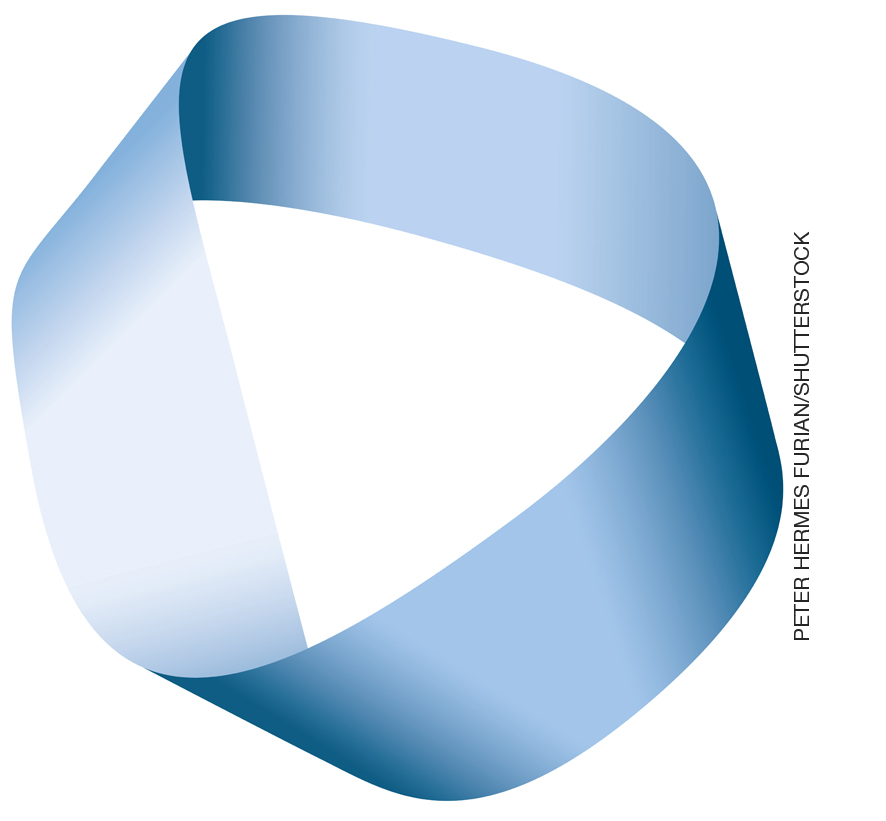 Fita de Möebius.Depois, peça que recortem a fita da mesma maneira que na proposição Caminhando. Aferição e formas de acompanhamento dos objetivos de aprendizagemSugestões para acompanhar o desenvolvimento dos estudantesProponha uma aula interdisciplinar com o professor de Matemática explorando a geometria, o equilíbrio e a proporção das obras de Amílcar de Castro. Essa atividade favorece a habilidade EF15AR01.Caso haja sala de informática na escola, leve os estudantes até ela e proponha uma pesquisa sobre os movimentos concreto e neoconcreto. Organize-os em dois grupos. Instrua-os a pesquisar os princípios gerais de cada movimento, bem como suas principais obras e artistas. Oriente-os a preparar apresentações para os colegas com imagens, textos e, se possível, vídeos com entrevistas ou mais informações. Essa atividade favorece a habilidade EF15AR01.LegendaLegendaTexto em pretoObjetivo de aprendizagem.Texto em azulForma de acompanhar o desenvolvimento das aprendizagens.SimSimSimNãoParcialmenteParcialmente1 O estudante compreende os conceitos de bidimensionalidade e tridimensionalidade?Mostre a obra Uma e três cadeiras, de 1965, do artista Joseph Kosuth. Essa obra conceitual apresenta uma cadeira sob três formas diferentes: uma cadeira real de madeira, uma fotografia da mesma cadeira e a definição de cadeira retirada de um dicionário e reproduzida em um papel colado perto da fotografia da cadeira. Enfatize como o artista utilizou, para compor essa obra, elementos bidimensionais, como a fotografia e o papel com a definição do dicionário, e um elemento tridimensional, no caso a cadeira.Solicite aos estudantes que identifiquem na sala de aula elementos bidimensionais e tridimensionais. Organize-os em grupos e oriente-os a anotar suas descobertas no caderno.Mostre a obra Uma e três cadeiras, de 1965, do artista Joseph Kosuth. Essa obra conceitual apresenta uma cadeira sob três formas diferentes: uma cadeira real de madeira, uma fotografia da mesma cadeira e a definição de cadeira retirada de um dicionário e reproduzida em um papel colado perto da fotografia da cadeira. Enfatize como o artista utilizou, para compor essa obra, elementos bidimensionais, como a fotografia e o papel com a definição do dicionário, e um elemento tridimensional, no caso a cadeira.Solicite aos estudantes que identifiquem na sala de aula elementos bidimensionais e tridimensionais. Organize-os em grupos e oriente-os a anotar suas descobertas no caderno.Mostre a obra Uma e três cadeiras, de 1965, do artista Joseph Kosuth. Essa obra conceitual apresenta uma cadeira sob três formas diferentes: uma cadeira real de madeira, uma fotografia da mesma cadeira e a definição de cadeira retirada de um dicionário e reproduzida em um papel colado perto da fotografia da cadeira. Enfatize como o artista utilizou, para compor essa obra, elementos bidimensionais, como a fotografia e o papel com a definição do dicionário, e um elemento tridimensional, no caso a cadeira.Solicite aos estudantes que identifiquem na sala de aula elementos bidimensionais e tridimensionais. Organize-os em grupos e oriente-os a anotar suas descobertas no caderno.Mostre a obra Uma e três cadeiras, de 1965, do artista Joseph Kosuth. Essa obra conceitual apresenta uma cadeira sob três formas diferentes: uma cadeira real de madeira, uma fotografia da mesma cadeira e a definição de cadeira retirada de um dicionário e reproduzida em um papel colado perto da fotografia da cadeira. Enfatize como o artista utilizou, para compor essa obra, elementos bidimensionais, como a fotografia e o papel com a definição do dicionário, e um elemento tridimensional, no caso a cadeira.Solicite aos estudantes que identifiquem na sala de aula elementos bidimensionais e tridimensionais. Organize-os em grupos e oriente-os a anotar suas descobertas no caderno.Mostre a obra Uma e três cadeiras, de 1965, do artista Joseph Kosuth. Essa obra conceitual apresenta uma cadeira sob três formas diferentes: uma cadeira real de madeira, uma fotografia da mesma cadeira e a definição de cadeira retirada de um dicionário e reproduzida em um papel colado perto da fotografia da cadeira. Enfatize como o artista utilizou, para compor essa obra, elementos bidimensionais, como a fotografia e o papel com a definição do dicionário, e um elemento tridimensional, no caso a cadeira.Solicite aos estudantes que identifiquem na sala de aula elementos bidimensionais e tridimensionais. Organize-os em grupos e oriente-os a anotar suas descobertas no caderno.Mostre a obra Uma e três cadeiras, de 1965, do artista Joseph Kosuth. Essa obra conceitual apresenta uma cadeira sob três formas diferentes: uma cadeira real de madeira, uma fotografia da mesma cadeira e a definição de cadeira retirada de um dicionário e reproduzida em um papel colado perto da fotografia da cadeira. Enfatize como o artista utilizou, para compor essa obra, elementos bidimensionais, como a fotografia e o papel com a definição do dicionário, e um elemento tridimensional, no caso a cadeira.Solicite aos estudantes que identifiquem na sala de aula elementos bidimensionais e tridimensionais. Organize-os em grupos e oriente-os a anotar suas descobertas no caderno.Mostre a obra Uma e três cadeiras, de 1965, do artista Joseph Kosuth. Essa obra conceitual apresenta uma cadeira sob três formas diferentes: uma cadeira real de madeira, uma fotografia da mesma cadeira e a definição de cadeira retirada de um dicionário e reproduzida em um papel colado perto da fotografia da cadeira. Enfatize como o artista utilizou, para compor essa obra, elementos bidimensionais, como a fotografia e o papel com a definição do dicionário, e um elemento tridimensional, no caso a cadeira.Solicite aos estudantes que identifiquem na sala de aula elementos bidimensionais e tridimensionais. Organize-os em grupos e oriente-os a anotar suas descobertas no caderno.2. O estudante compreende a passagem da linguagem bidimensional para a tridimensional nas obras de Amílcar de Castro apresentadas?Pesquise e leve para a sala de aula obras do artista Franz Weissmann em chapa de metal que seguem os mesmos princípios de corte e dobra das obras produzidas por Amílcar de Castro. A partir dessas obras, faça uma roda de conversa com os estudantes e discuta, em cada obra, a passagem do plano bidimensional para o tridimensional.Pesquise e leve para a sala de aula obras do artista Franz Weissmann em chapa de metal que seguem os mesmos princípios de corte e dobra das obras produzidas por Amílcar de Castro. A partir dessas obras, faça uma roda de conversa com os estudantes e discuta, em cada obra, a passagem do plano bidimensional para o tridimensional.Pesquise e leve para a sala de aula obras do artista Franz Weissmann em chapa de metal que seguem os mesmos princípios de corte e dobra das obras produzidas por Amílcar de Castro. A partir dessas obras, faça uma roda de conversa com os estudantes e discuta, em cada obra, a passagem do plano bidimensional para o tridimensional.Pesquise e leve para a sala de aula obras do artista Franz Weissmann em chapa de metal que seguem os mesmos princípios de corte e dobra das obras produzidas por Amílcar de Castro. A partir dessas obras, faça uma roda de conversa com os estudantes e discuta, em cada obra, a passagem do plano bidimensional para o tridimensional.Pesquise e leve para a sala de aula obras do artista Franz Weissmann em chapa de metal que seguem os mesmos princípios de corte e dobra das obras produzidas por Amílcar de Castro. A partir dessas obras, faça uma roda de conversa com os estudantes e discuta, em cada obra, a passagem do plano bidimensional para o tridimensional.Pesquise e leve para a sala de aula obras do artista Franz Weissmann em chapa de metal que seguem os mesmos princípios de corte e dobra das obras produzidas por Amílcar de Castro. A partir dessas obras, faça uma roda de conversa com os estudantes e discuta, em cada obra, a passagem do plano bidimensional para o tridimensional.Pesquise e leve para a sala de aula obras do artista Franz Weissmann em chapa de metal que seguem os mesmos princípios de corte e dobra das obras produzidas por Amílcar de Castro. A partir dessas obras, faça uma roda de conversa com os estudantes e discuta, em cada obra, a passagem do plano bidimensional para o tridimensional.3. O estudante é capaz de construir uma escultura em papel?3. O estudante é capaz de construir uma escultura em papel?Proponha aos estudantes a construção de uma escultura utilizando a técnica do papel machê. A massa de modelagem pode ser obtida com jornal, água morna e cola branca. Rasgue o jornal em pedaços pequenos e deixe-o de molho em água morna por 12 horas. Retire toda a água e vá adicionando cola branca até a massa dar liga. Ela está pronta para os estudantes modelarem. Ao final, deixe as peças secando em local arejado. Quando estiverem bem secas, oriente os estudantes a pintá-las com tinta acrílica.Outra forma de trabalhar com papel é sugerir aos estudantes a construção de algumas figuras em origami. Diferentemente das obras de Amílcar de Castro, realizadas em pesadas chapas de metal, o origami é feito com papel bem fino. Mas, da mesma forma, a tridimensionalidade é alcançada por meio da dobra da matéria-prima, nesse caso o papel. Orientações e vídeos com o processo de construção de origamis apropriados para a faixa etária dos estudantes podem ser encontrados na internet.Proponha aos estudantes a construção de uma escultura utilizando a técnica do papel machê. A massa de modelagem pode ser obtida com jornal, água morna e cola branca. Rasgue o jornal em pedaços pequenos e deixe-o de molho em água morna por 12 horas. Retire toda a água e vá adicionando cola branca até a massa dar liga. Ela está pronta para os estudantes modelarem. Ao final, deixe as peças secando em local arejado. Quando estiverem bem secas, oriente os estudantes a pintá-las com tinta acrílica.Outra forma de trabalhar com papel é sugerir aos estudantes a construção de algumas figuras em origami. Diferentemente das obras de Amílcar de Castro, realizadas em pesadas chapas de metal, o origami é feito com papel bem fino. Mas, da mesma forma, a tridimensionalidade é alcançada por meio da dobra da matéria-prima, nesse caso o papel. Orientações e vídeos com o processo de construção de origamis apropriados para a faixa etária dos estudantes podem ser encontrados na internet.Proponha aos estudantes a construção de uma escultura utilizando a técnica do papel machê. A massa de modelagem pode ser obtida com jornal, água morna e cola branca. Rasgue o jornal em pedaços pequenos e deixe-o de molho em água morna por 12 horas. Retire toda a água e vá adicionando cola branca até a massa dar liga. Ela está pronta para os estudantes modelarem. Ao final, deixe as peças secando em local arejado. Quando estiverem bem secas, oriente os estudantes a pintá-las com tinta acrílica.Outra forma de trabalhar com papel é sugerir aos estudantes a construção de algumas figuras em origami. Diferentemente das obras de Amílcar de Castro, realizadas em pesadas chapas de metal, o origami é feito com papel bem fino. Mas, da mesma forma, a tridimensionalidade é alcançada por meio da dobra da matéria-prima, nesse caso o papel. Orientações e vídeos com o processo de construção de origamis apropriados para a faixa etária dos estudantes podem ser encontrados na internet.Proponha aos estudantes a construção de uma escultura utilizando a técnica do papel machê. A massa de modelagem pode ser obtida com jornal, água morna e cola branca. Rasgue o jornal em pedaços pequenos e deixe-o de molho em água morna por 12 horas. Retire toda a água e vá adicionando cola branca até a massa dar liga. Ela está pronta para os estudantes modelarem. Ao final, deixe as peças secando em local arejado. Quando estiverem bem secas, oriente os estudantes a pintá-las com tinta acrílica.Outra forma de trabalhar com papel é sugerir aos estudantes a construção de algumas figuras em origami. Diferentemente das obras de Amílcar de Castro, realizadas em pesadas chapas de metal, o origami é feito com papel bem fino. Mas, da mesma forma, a tridimensionalidade é alcançada por meio da dobra da matéria-prima, nesse caso o papel. Orientações e vídeos com o processo de construção de origamis apropriados para a faixa etária dos estudantes podem ser encontrados na internet.Proponha aos estudantes a construção de uma escultura utilizando a técnica do papel machê. A massa de modelagem pode ser obtida com jornal, água morna e cola branca. Rasgue o jornal em pedaços pequenos e deixe-o de molho em água morna por 12 horas. Retire toda a água e vá adicionando cola branca até a massa dar liga. Ela está pronta para os estudantes modelarem. Ao final, deixe as peças secando em local arejado. Quando estiverem bem secas, oriente os estudantes a pintá-las com tinta acrílica.Outra forma de trabalhar com papel é sugerir aos estudantes a construção de algumas figuras em origami. Diferentemente das obras de Amílcar de Castro, realizadas em pesadas chapas de metal, o origami é feito com papel bem fino. Mas, da mesma forma, a tridimensionalidade é alcançada por meio da dobra da matéria-prima, nesse caso o papel. Orientações e vídeos com o processo de construção de origamis apropriados para a faixa etária dos estudantes podem ser encontrados na internet.Proponha aos estudantes a construção de uma escultura utilizando a técnica do papel machê. A massa de modelagem pode ser obtida com jornal, água morna e cola branca. Rasgue o jornal em pedaços pequenos e deixe-o de molho em água morna por 12 horas. Retire toda a água e vá adicionando cola branca até a massa dar liga. Ela está pronta para os estudantes modelarem. Ao final, deixe as peças secando em local arejado. Quando estiverem bem secas, oriente os estudantes a pintá-las com tinta acrílica.Outra forma de trabalhar com papel é sugerir aos estudantes a construção de algumas figuras em origami. Diferentemente das obras de Amílcar de Castro, realizadas em pesadas chapas de metal, o origami é feito com papel bem fino. Mas, da mesma forma, a tridimensionalidade é alcançada por meio da dobra da matéria-prima, nesse caso o papel. Orientações e vídeos com o processo de construção de origamis apropriados para a faixa etária dos estudantes podem ser encontrados na internet.Proponha aos estudantes a construção de uma escultura utilizando a técnica do papel machê. A massa de modelagem pode ser obtida com jornal, água morna e cola branca. Rasgue o jornal em pedaços pequenos e deixe-o de molho em água morna por 12 horas. Retire toda a água e vá adicionando cola branca até a massa dar liga. Ela está pronta para os estudantes modelarem. Ao final, deixe as peças secando em local arejado. Quando estiverem bem secas, oriente os estudantes a pintá-las com tinta acrílica.Outra forma de trabalhar com papel é sugerir aos estudantes a construção de algumas figuras em origami. Diferentemente das obras de Amílcar de Castro, realizadas em pesadas chapas de metal, o origami é feito com papel bem fino. Mas, da mesma forma, a tridimensionalidade é alcançada por meio da dobra da matéria-prima, nesse caso o papel. Orientações e vídeos com o processo de construção de origamis apropriados para a faixa etária dos estudantes podem ser encontrados na internet.Quadro de habilidades essenciaisConsiderando as habilidades da BNCC – 3a versão empregadas neste bimestre, a que consideramos essencial para que os estudantes possam dar continuidade aos estudos é:(EF15AR01) Identificar e apreciar formas distintas das artes visuais tradicionais e contemporâneas, cultivando a percepção, o imaginário, a capacidade de simbolizar e o repertório imagético.Ficha para autoavaliaçãoFicha para autoavaliaçãoFicha para autoavaliaçãoFicha para autoavaliaçãoMarque X na carinha que retrata melhor o que você sente ao responder a cada questão.Marque X na carinha que retrata melhor o que você sente ao responder a cada questão.Marque X na carinha que retrata melhor o que você sente ao responder a cada questão.Marque X na carinha que retrata melhor o que você sente ao responder a cada questão.
Sim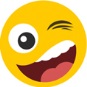 
Mais ou menos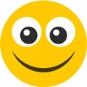 
Não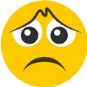 Compreendo a diferença entre uma obra bidimensional e uma obra tridimensional? Compreendo como o artista Amílcar de Castro transformava uma chapa bidimensional em uma escultura tridimensional?Reconheço a importância das obras realizadas pelo artista Amílcar de Castro?Sou capaz de construir esculturas apenas cortando e dobrando papel?Nas questões em que você respondeu Não, o que acredita que precisa fazer para melhorar?________________________________________________________________________________________________________________________________________________________________________________________________________________________________________________________________________________________________________________________________________________________________________________________________________________________________________________________________________________________________________________________________________________________________________________________________________________________________________________________________________________________________________________________________________________________________________________________________________________________________________________________________________________________________________________________________________________________________________________________________________________________________________________________________________________________________________________________________________________________________________________________________________________________Nas questões em que você respondeu Não, o que acredita que precisa fazer para melhorar?________________________________________________________________________________________________________________________________________________________________________________________________________________________________________________________________________________________________________________________________________________________________________________________________________________________________________________________________________________________________________________________________________________________________________________________________________________________________________________________________________________________________________________________________________________________________________________________________________________________________________________________________________________________________________________________________________________________________________________________________________________________________________________________________________________________________________________________________________________________________________________________________________________________Nas questões em que você respondeu Não, o que acredita que precisa fazer para melhorar?________________________________________________________________________________________________________________________________________________________________________________________________________________________________________________________________________________________________________________________________________________________________________________________________________________________________________________________________________________________________________________________________________________________________________________________________________________________________________________________________________________________________________________________________________________________________________________________________________________________________________________________________________________________________________________________________________________________________________________________________________________________________________________________________________________________________________________________________________________________________________________________________________________________Nas questões em que você respondeu Não, o que acredita que precisa fazer para melhorar?________________________________________________________________________________________________________________________________________________________________________________________________________________________________________________________________________________________________________________________________________________________________________________________________________________________________________________________________________________________________________________________________________________________________________________________________________________________________________________________________________________________________________________________________________________________________________________________________________________________________________________________________________________________________________________________________________________________________________________________________________________________________________________________________________________________________________________________________________________________________________________________________________________________